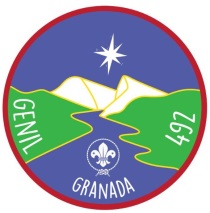 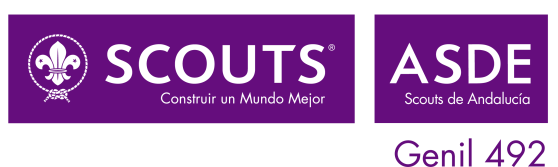 D/Dªcon DNI como padre/madre/tutor/tutora legal de. de la sección de. del Grupo Scout Genil 492; autorizo a  con DNI a recoger a mi hijo/a de las actividadFirma y DNI del padre/madre/tutor/tutoraEn Granada, a dede 20.